ข้าราชการครูและบุคลากรทางการศึกษาที่มีความประสงค์จะขอมีบัตรประจำตัวเจ้าหน้าที่ของรัฐ ให้กรอกแบบฟอร์มด้านล่างให้ครบถ้วนก่อนจะมาติดต่อขอรับบัตรอย่างน้อย 1 วันhttps://forms.gle/uZsu8MEdBt2Dr1sF8หรือ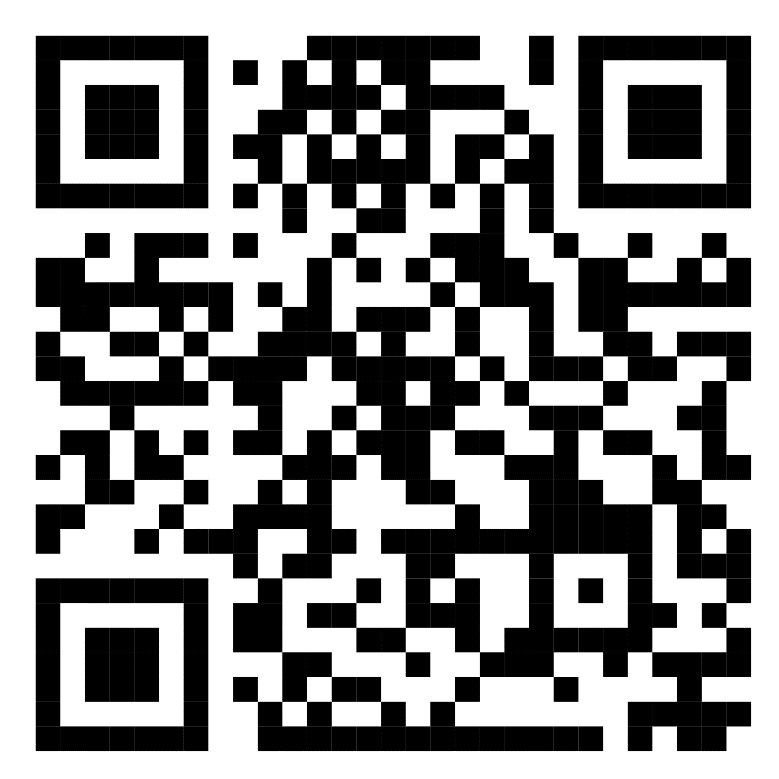 